Родителям на заметку Подготовила воспитатель: Жданова Н.И.-1к. к.МКОУ «Тимофеевская НОШ» 8 ноября. День детского меню.Правильное питание — залог здоровья, а культура питания закладывается в семье. Важная задача — привить ребенку привычку к здоровому питанию.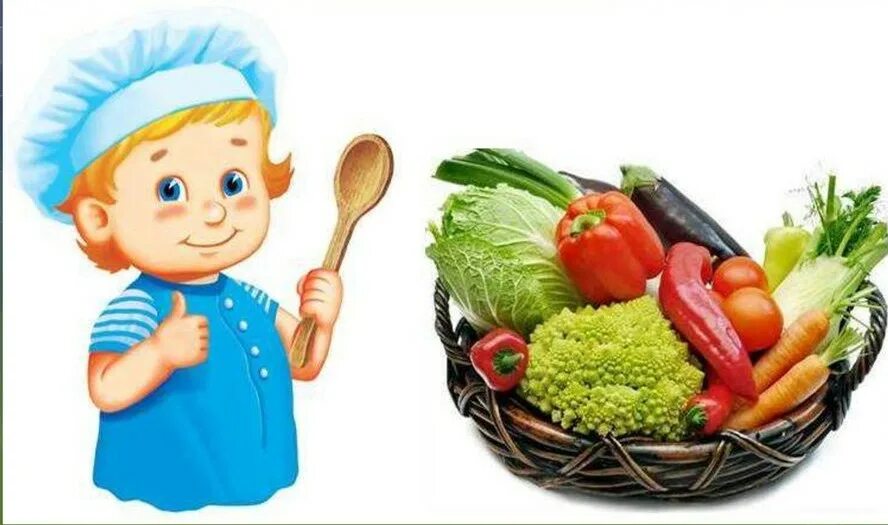 Домашний рацион должен дополнять, а не заменять рацион детского сада. Не кормите ребенка перед детским садом, иначе он будет плохо завтракать в группе.Знакомьтесь с меню, которое ежедневно вывешивается в детском саду. Вечером дома давайте ребенку те продукты и блюда, которые он не получил днем.В выходные и праздничные дни старайтесь не отступать от меню детского еда.Что нельзя делать родителям?1. Принуждать ребенка есть, что он категорически не хочет.2. Навязывать ребенку собственный вкус.3. Ублажать. Еда не награда и не рычаг для управления.4. Торопить. Спешка в еде всегда вредна.5. Отвлекать. Во время еды нужно есть, а не смотреть телевизор или играть.6.Потакать. Не позволяйте ребенку есть, что попало и в каком угодно количестве.За обе щекиЗдоровое детское питание заключается в потреблении еды, содержащей весь набор витаминов и микроэлементов, поэтому в рацион ребенка надо включать все группы продуктов — мясные, молочные, рыбные, растительные.В дошкольном возрасте должен быть 4-5 разовый прием пищи через каждые 3-4 часа, обычно это 3 основных и 2 дополнительных приема пищи.Детское меню должно быть разнообразным как в течение дня, так и в течение недели. Надо дать ребенку распробовать вкус разных блюд, но конечно, и учитывать индивидуальные особенности ребенка и непереносимость продуктов.Законы правильной еды1. Еда должна быть простой, вкусной и полезной.2.Настроение во время еды должно быть хорошим.3.Ребенок имеет право на свои собственные привычки и вкусы.4. Родители должны подавать пример здорового питания.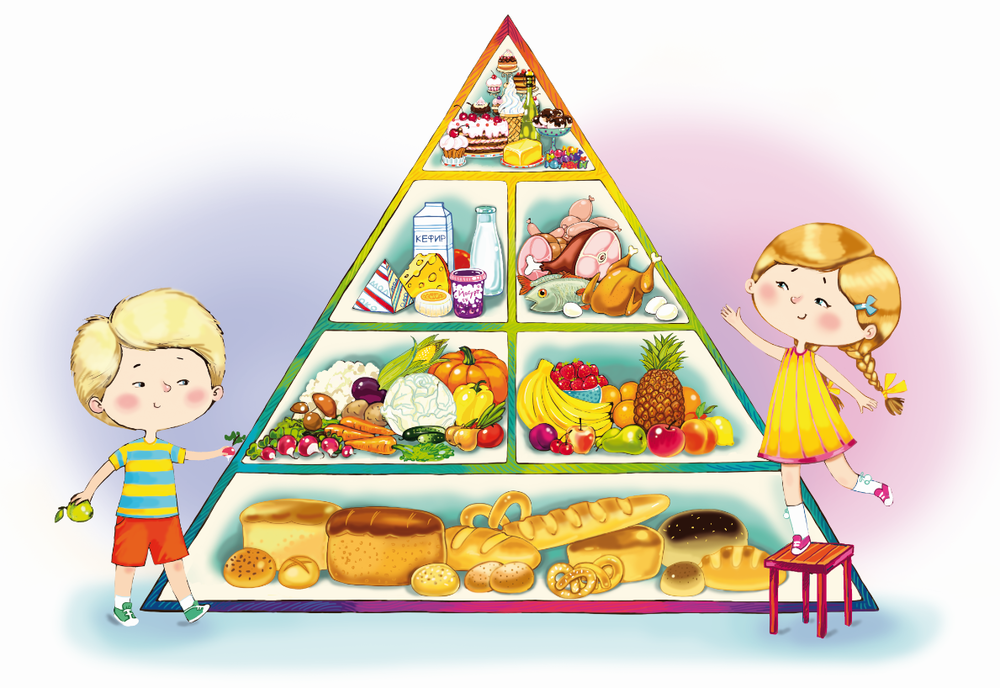 Игры по питаниюИгра «Каши разные нужны»Предложите ребенку вспомнить, какие крупы он знает, и назвать, какие из них готовят каши. Например: каша из гречки — гречневая, каша из риса — рисовая и т.д.Игра «Магазин полезных продуктов»Выберете, кто будет продавцом, а кто покупателем. Покупатель загадывает любой полезный продукт, и, не называя его, описывает — перечисляет его свойства, качества, то, что из него можно приготовить, чем он полезен. Продавец должен догадаться, что это за продукт. Потом продавец с покупателем меняются ролями.Игры-загадкиПредложите ребенку:— назвать овощи, фрукты или другие продукты на заданную букву— назвать овощи или фрукты определенного цвета— назвать пять полезных продуктов и пять вредных продуктов— назвать пять продуктов из одной группы (овощей, фруктов, круп, молочных продуктов, хлебобулочных изделий и т.п.)— назвать, какие блюда можно приготовить из картофеля, капусты и т.д.Загадки на тему «Еда» для детей старшего дошкольного возраста Масло я на хлеб кладу
И дырявую еду.
Чем в ней больше круглых дыр,
Тем богаче будет пир.
Вот кусочек — красота —
Желтый, твердый, нежный.
Это мышкина мечта!
И моя, конечно. (Сыр.)

Сидит Митрошка на ложке,
Свесив ножки. (Лапша.)

Бел, как снег,
В чести у всех.
В рот попал —
Там и пропал. (Сахар.)

В воде родится,
А воды боится. (Соль.)

Без рук, без ног,
А по столу ползет. (Тесто.)

В праздник я приду ко всем,
Я большой и сладкий.
Есть во мне орешки, крем,
Сливки, шоколадки. (Торт.)

Он живет в своей фольге,
Быстро тает он в руке.
Очень вкусен, очень сладок,
Мажет мордочки ребяток. (Шоколад.)

Я в стаканчике, рожке,
Вкусное и нежное.
Сделано на молоке,
Чаще — белоснежное.
В морозилках проживаю,
А на солнце сразу таю. (Мороженое.)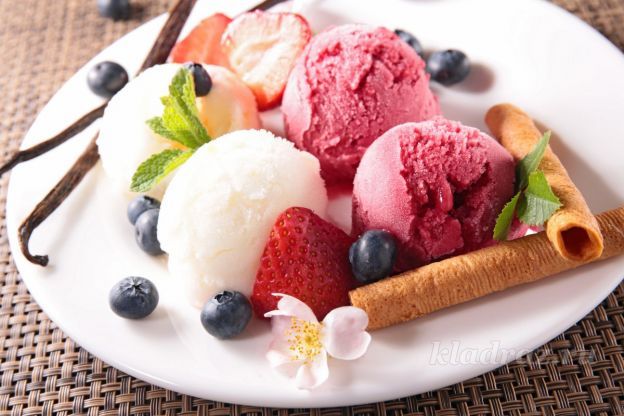 
Взял я силу из плодов,
Сладких ягод, фруктов.
Для ребят я стать готов
Лучшим из продуктов.
Вы меня побольше пейте,
Наливайте, не жалейте! (Сок.)

Мы в кондитерской шуршим
Фантиками яркими.
И на праздник мы хотим
К вам попасть с подарками. (Конфеты.)
Получился торт на славу,
Съем и крошки подберу.
В торт добавили приправу,
Не простую, а кору. (Корица.)

Мы в пакете сто нулей
С маком замечаем.
Бабушка, чаек налей,
Их сгрызем за чаем. (Баранки, сушки.)

В печке выпекся он смуглый,
Как баранка, тоже круглый.
Эту мягкую баранку
Съем на завтрак спозаранку. (Бублик.)

Их бабуля с сахарком
Выпекала сладкие.
Первый вышел — словно ком,
А другие — гладкие. (Блины.)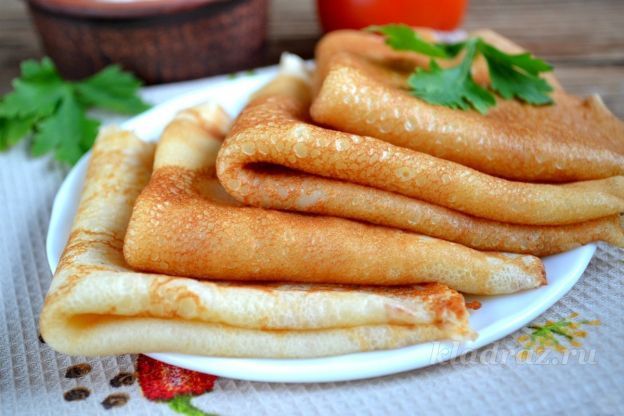 Мы с изюмом, миндалем
Их на Пасху испечем.
А лепить их во дворе
Тоже любо детворе. (Куличи.)

Может быть оно песочным,
А порой и с кремом.
Иногда бывает с сочным
Аппетитным джемом.
И безе бывает — крошкой,
А в глазурной кожуре
Может быть оно картошкой,
Только вовсе не пюре. (Пирожное.)

Мама, милая, ну где ты?
Доставай скорей сервиз.
Есть тягучие конфеты,
Называются «Кис-кис». (Ириски.)

Сверху — ромбиком узоры,
А начинка в них внутри.
Быстро чайные приборы
В кухне с полочки бери.
Их мы к чаю предлагаем
Деду и младенцу.
И в их честь мы называем
Часто полотенце. (Вафли.)

Бабушка из сладких ягод
Наварила что-то.
И его нам хватит на год
К чаю и в компоты. (Варенье.)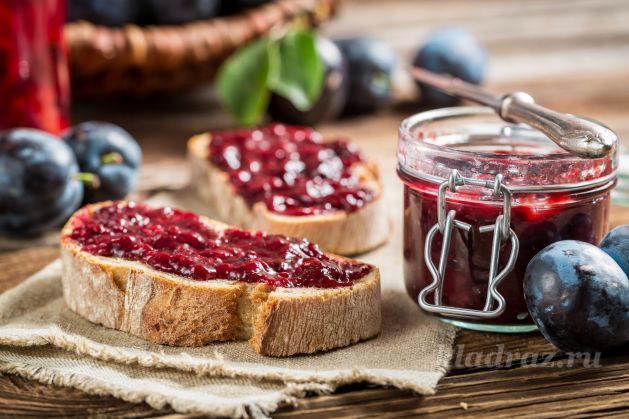 На варенье я похож,
Только перетерт.
К чаю ты меня возьмешь
И добавишь в торт. (Джем.)

Я в стаканчике дрожу,
Будто я боюсь.
На десерт вам предложу
Свой приятный вкус. (Желе.)

На витрине магазинной
Долго не скучаю.
Я подсолнечной, тахинной
Прихожу к вам к чаю. (Халва.)

Очень ароматные,
Сладкие и мятные.
Сверху мы в глазурном глянце,
Словно в радостном румянце. (Пряники.)

Все мы — сыновья картошки,
Но для нас не надо ложки.
Мы хрустим, хрустим, хрустим,
Угостить ребят хотим. (Чипсы.)

В кухне целый вечер скрежет —
Это мама свеклу режет,
И морковку, и картошку,
И огурчиков немножко.
Майонезом все зальет —
То-то будет вкусно!
И готова в Новый год
Славная закуска. (Салат, винегрет.)

И уха он, и бульон,
Щи, рассольник — тоже он.
Он гороховый, капустный
И, конечно, очень вкусный. (Суп.)

Я готовлюсь на кострах,
Иногда в глуши лесной.
Жарюсь там на шампурах,
Вкусный, сочный и мясной. (Шашлык.)

Бабушка достанет банку
С гречкой, рисом или манкой.
Вскипятит потом бабуля
С молоком крупу в кастрюле.
Ешьте, ешьте утром, дети,
Лучшую еду на свете! (Каша.)

Бабушка наварит внукам
Суп с морковкой, свеклой, луком.
Внуки скушают прекрасно
Со сметаной супчик красный. (Борщ.)

Мы порой как будто ушки,
Бантики, рожки, ракушки.
Любят взрослые и дети
И колечки, и спагетти.
А добавь в нас тертый сыр —
Будет настоящий пир. (Макароны.)

Прицепились к паровозу
Вкусные вагончики.
Каждый ароматен, розов,
Сочные батончики.
Все мясные, в толстой шкурке,
И вчера достались Мурке. (Сосиски, сардельки.)

Терпкой горечью приправит
Шашлыки на ужин.
И здоровье тем поправит,
Кто лежит простужен.
Хоть спина огнем горит,
Вылечит она бронхит. (Горчица.)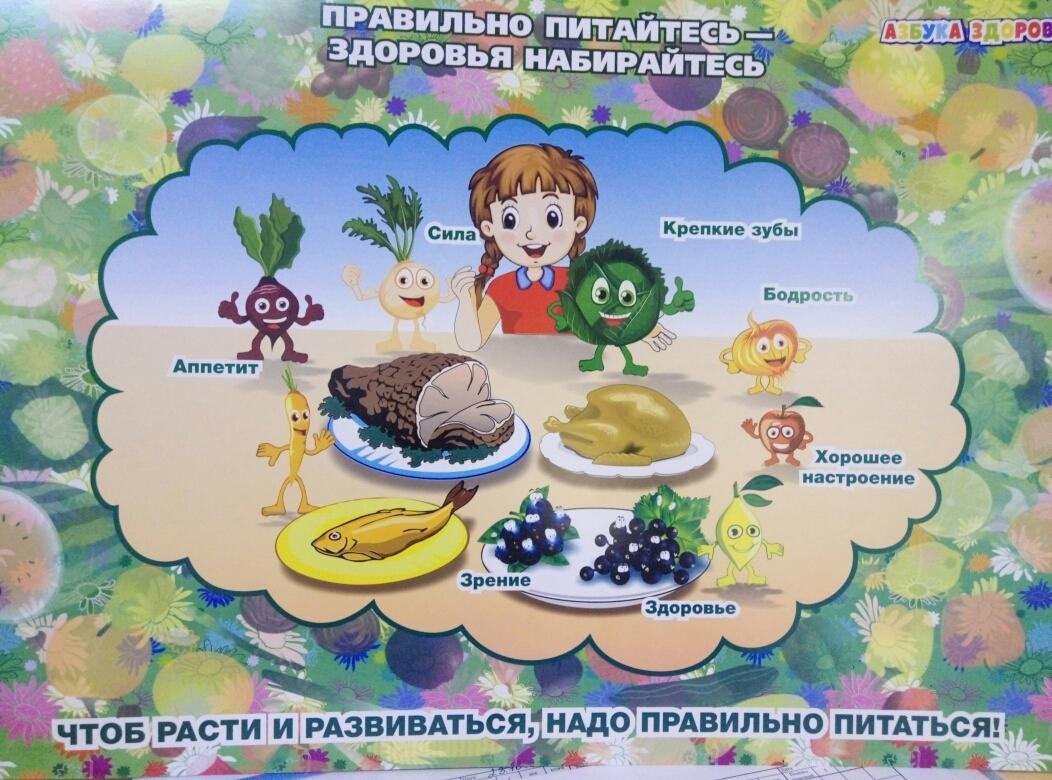 